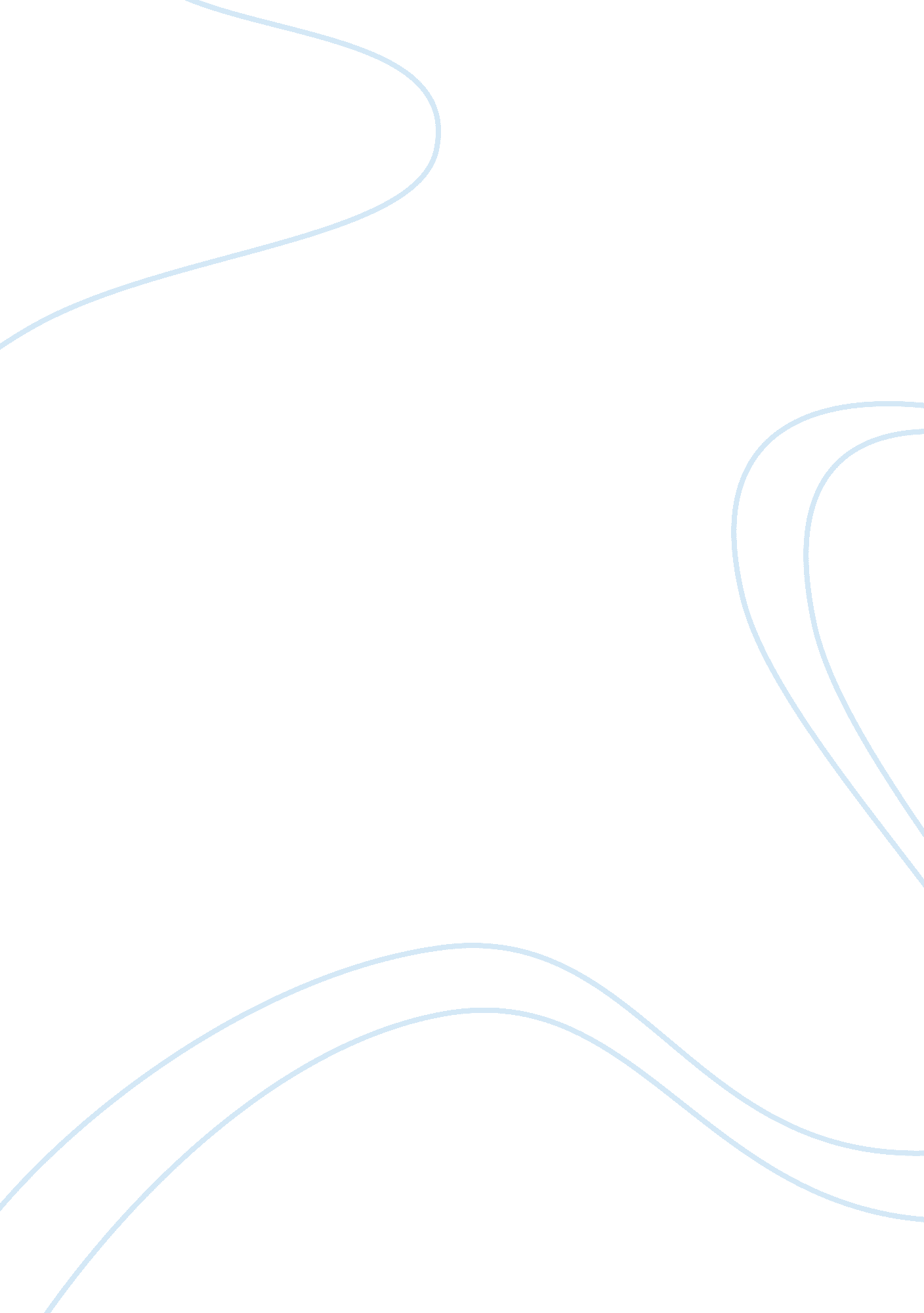 Essay on artist jack hackaertArt & Culture, Painting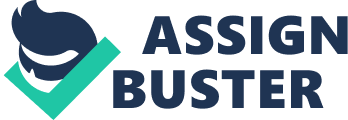 The analysis of Jack Hackaert Art Work Most artists usually try painting their work very attractive, communicative and glamorous. In this particular painting, Jan Hackaert looks expressible happy, cool and shining. For instance all the colors of the rising sun show some romantic feelings with two guys under the thick forest. The face is well illuminated as the morning dew refracts light creating a rainbow colors for a happy morning. The horizon is decorated with shining clouds, the canopy of trees and the mountains forming a table like feature. At the apex of the horizon, a valley created indicating the source of life: water. The lake Zurich shows the life that is in water. There is a clear indication of how the fish and birds enjoy as the men move towards the lake. The background looks cool with loving sun rays as they get the reflection from the lake water, this shows how the morning is a reflexive of the whole day, and no other feature shows any form of sadness[ CITATION Mar00 l 1033 ]. May be he could show some kind of green just insinuate the effect of the river water falling from the mountains to irrigate the fields. The expression created is that the life here is symbiosis in nature. The moving people may be fishermen or some going to fetch water in the morning, this art therefore portrays that the environment is a live and the activities go on normally. The landscape shows some mist in the atmosphere indicating the environmental condition at this place. The art is a stunning and widespread landscape, it is richly covered with water and forest around it, the lake save aquatic life the ground merges from water to an elevated height on the mountain, where the sun rises past the horizon in that direction. Jan Hackaert made this painting to depict the nature and the environment, the life exists only where there is water and plants. This depiction shows how human beings, plants and other animals co-exist in an environment[ CITATION Est10 l 1033 ]. The mountains show the source of water and a prosperous life. The picture may be used to show the normal life in inhabitant. Perhaps the painting was used to show the highest love for nature and how it associates with human life. Though we cannot absolutely know why he chose this kind of painting, the lake provides water and the rays give light. The people who are indicated on the painting indicate the human activities and when the daily chores are carried out. Jan Hackaert indicates his love for nature. Works Cited Marianne Berardi, Christine Carmody, Courtney Case, James Halperin. " HGAF Fine Art Dallas Auction." Chicago: Heritage Capital Corporation, 2000. Singleton, Esther. " Holland". Dutch: READ BOOKS, 2010. 